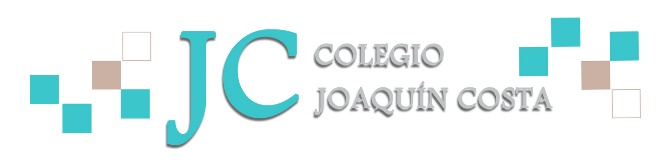 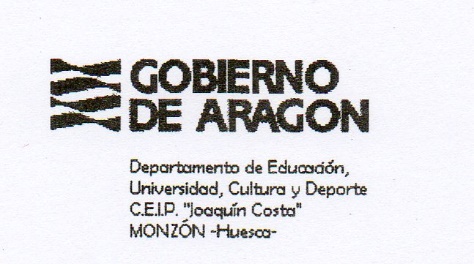 LISTADO DE LIBROS DE 5º DE PRIMARIA CURSO 2019/2020Avda. Goya, 2 – 22400 MONZÓN – Tfno./Fax: 974.40.08.19e-mail: cpjcmonzon@educa.aragon.esCEIP JOAQUÍN COSTAMATERIAL ESCOLAR PARA 5º DE PRIMARIA. CURSO 19-20Los materiales que se solicitan no hace falta que los compren si ya los tienen de cursos anterioresCUADERNILLO DE MATEMÁTICAS:   CASTILLO nº10 (Operaciones).LIBROS DE LECTURA: FERNÁNDEZ PAZ Agustín: En el corazón del bosque Anaya.Siete cuadernos grandes cuadriculados (no perforados) de tapa dura.Un diccionario de Lengua Española. Un diccionario INGLÉS – ESPAÑOL. (Collins pocket plus, nueva edición).Estuche completo (lápiz, goma, bolígrafos, pinturas, rotuladores...)Tijeras y pegamento.Un pincel del nº 4 y otro del nº 10 de la marca JOVI.Una caja de ceras Manley (12 colores).Una caja de acuarelas.Juego de reglas, escuadra, cartabón y transportador de ángulos.Juego de compás escolar de calidad.Una memoria USB.10€ para fotocopias y AGENDA ESCOLAR PERSONALIZADA DEL COLEGIO. (Se pagarán en secretaría).Carpeta tamaño DIN-A4 de gomas para Música.Flauta dulce (marca recomendada HÖNNER). Funda, flauta y limpiador marcados con su nombre).Carpeta clasificadora.TRAER TODO EL MATERIAL ETIQUETADO A CLASE DESDE EL PRIMER DÍA, PARA EVITAR CONFUSIONES.ÁREAEDITORIALCOLECCIÓNISBNLENGUA 5ºSANTILLANASABER HACER ED149788468010571MATEMÁTICAS 5ºSANTILLANASABER HACER ED149788468010663SOCIAL SCIENCE 5ºMACMILLAN-EDELVIVESBYME9788416380374NATURAL SCIENCE 5ºMACMILLAN-EDELVIVESLEARNING TOGETHER BYME9788417345082FRANCÉS 5ºSANTILLANAVITAMINE ET PLUS 1 ELEVE+CD+CD  DICT(NO CAHIER)9788492729821RELIGIÓN 5ºSANTILLANASABER HACER ED159788468032665VALORES SOCIALES Y CÍVICOS 5ºSANTILLANASABER HACER ED149788468017921MÚSICA 5ºSANTILLANA ANDAL ED19MÚSICA ACORDES 9788491321903 ARTS AND CRAFTS 5ºMAC MILLAN-EDELVIVESARTS AND CRAFTS 5. BYME9788415867043